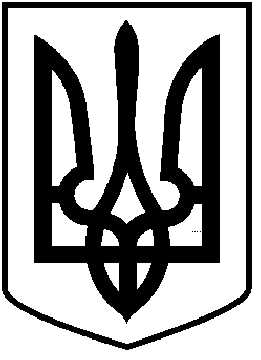 ЧОРТКІВСЬКА  МІСЬКА  РАДА_____________________ СЕСІЯ ВОСЬМОГО СКЛИКАННЯРІШЕННЯ (ПРОЄКТ)___ листопада 2020 року                                                                          № _____ м. ЧортківПро затвердження на посаду заступникаміського голови з питань діяльності виконавчихорганів міської ради - начальник управліннякомунального господарства Чортківської міської радиРозглянувши пропозицію Чортківського міського голови Шматька Володимира Петровича, керуючись статтею 10 Закону України «Про службу в органах місцевого самоврядування»,  статтями 26,51,56 Закону України «Про місцеве самоврядування в Україні», міська радаВИРІШИЛА:		1.Затвердити кандидатуру Воціховського Василя Юліановича на посаду заступника міського голови з питань діяльності виконавчих органів ради-начальник управління комунального господарства Чортківської міської ради. 	2. Контроль за виконанням даного рішення покласти на міського голову.Міський голова                                                          Володимир ШМАТЬКОРоманів Н.С.Гуйван І.М.